1. Innledning Alle barnehager er i Lov om barnehager pålagt å utarbeide en årsplan. Årsplanen har flere funksjoner, den er et verktøy for personalet slik at de kan styre virksomheten på en bevisst og planlagt måte. Årsplanen skal gi foreldrene mulighet til å påvirke innholdet i barnehagen. Kommunene skal med utgangspunkt i blant annet årsplanen kunne drive lovpålagt tilsyn. Årsplanen skal gi god informasjon om barnehagens pedagogiske arbeid til politikere, kommunens øverste administrasjon, barnehagen samarbeidspartnere og andre interesserte. Årsplanen er en del av virksomhetsplanen for barnehagen. I tillegg til årsplanen har vi halvårsplan. Halvårsplanen sier mere hva vi skal jobbe med i løpet av halvåret. 2. Fysiske miljø Eidet barnehage er en 1-avdelings barnehage som ligger nord i Bø kommune ca 1mil fra kommunesenteret på Straume. Vi ligger vegg i vegg med Eidet skole, vi har gangavstand til nærbutikken Joker. Vi har kort vei til fjæra, skogen og fjellet. Vi har et fint uteområde oppe ved skolen, der vi har en gapahuk, vi har ballbinge nede på fotballbanen og på vinteren når isen er trygg på skoletjønna er vi nede å går på skøyter når det lar seg gjøre. 3. Praktiske opplysninger Eidet barnehage har plass til 18 barn med grunnbemanningen. I år er vi til sammen 12 barn fordelt på 6 barn under 3 år og 6 barn over 3 år. Vi er også sammenslått med Eidet SFO, så vi har åpent for SFO barn fra kl 07.00-08.00 hver dag og hele dager når det er skoleferie. Ellers så er sfo oppe på sfo-rommet.I 2018/19 har vi 12 barn i alderen 1-6 år.  SFO er det 11 barn. 5- 1. klassinger 4- 2. klassinger  1-3. klassing1- 4. klassingerVi har renholdsarbeider i 25%, renholdet foregår på ettermiddagstid for tiden. Vi deler vaktmester med Eidet skole og ungdomsskolen. Åpningstiden er fra 07.00-16.30 og oppholdstiden er dermed 9,5 timer pr dag.4. Barnehagens overordnet målsetning Lov om barnehager: §1 formål: Barnehagen skal i samarbeid og forståelse med hjemmet ivareta barnas behov for omsorg og lek, og fremmed læring og danning som grunnlag for allsidig utvikling. Barnehagen skal by på grunnleggende verdier i kristen og humanistisk arv og tradisjon, slik som respekt for menneskeverdet og naturen, på åndsfrihet, nestekjærlighet, tilgivelse, likeverd og solidaritet, verdier som kommer til uttrykk i ulike religioner og livssyn og som er forankret i menneskerettighetene. Barna skal få utfolde skaperglede, undring og utforskertrang. De skal lære å ta vare på seg selv, hverandre og naturen. Barna skal utvikle grunnleggende kunnskaper og ferdigheter. De skal ha rett til medvirkning tilpasset alder og forutsetninger. Barnehagen skal møte barna med tillit og respekt, og anerkjenne barndommens egenverdi. Den skal bidra til trivsel og glede i lek og læring, og være et utfordrende og trygt sted for fellesskap og vennskap. Barnehagen skal fremme demokrati og likestilling og motarbeide alle former for diskriminering. §2 Barnehagens innhold: «Barnehagen skal være en pedagogisk virksomhet. Barnehagen skal gi barn muligheter for lek, livsutfoldelse og meningsfylte opplevelser og aktiviteter. Barnehagen skal ta hensyn til barnas alder, funksjonsnivå, kjønn, sosiale, etniske og kulturelle bakgrunn, herunder samiske språk og kultur. Barnehagen skal formidle verdier og kultur, gi rom for barns egen kulturskaping og bidra til at alle barn får oppleve glede og mestring i et sosialt og kulturelt fellesskap. Barnehagen skal støtte barns nysgjerrighet, kreativitet og vitebegjær og gi utfordringer med utgangspunkt i barnets interesser, kunnskaper og ferdigheter. Barnehagen skal ha en helsefremmede og en forebyggende funksjon og bidra til å utjevne sosiale forskjeller. Departementet fastsetter en rammeplan for barnehagen. Rammeplanen skal gi retningslinjer for barnehagens innhold og oppgaver. Barnehagens eier kan tilpasse rammeplanen til lokale forhold.  Med utgangspunkt i rammeplanen for barnehagen skal samarbeidsutvalget for hver barnehage fastsette en årsplan for den pedagogiske virksomheten. 4.1 Eidet barnehages pedagogiske grunnsyn Vi ønsker å gi barna en trygg hverdag der omsorg, omtanke og medmenneskelighet er viktig. Vi syns det er viktig å gi barna en felles ramme med rom for individuelle grenser. Vi vil også legge vekt på art ærlighet og høflighet er viktig å lære. Barns lek skal være sentral i barnehagehverdagen. Vi skal vise aksept og respekt for at barn har lekekamerater/venner og for hva og med de leker med. Vi skal legge til rette for gode lekegrupper på barns premisser. Barn trenger tydelige grenser og tydelige voksne og gode rollemodeller. Vi skal ikke akseptere at barn blir ropt til av sinte voksne, vi skal ikke bruke ironi eller spydigheter når vi snakker med barna. Vi skal ta barns følelser på alvor og vise en anerkjennende holdning. Vi skal ta hensyn til de regler som barna har hjemme så langt det er mulig. 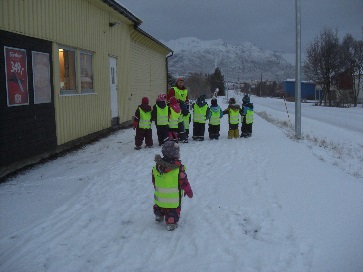 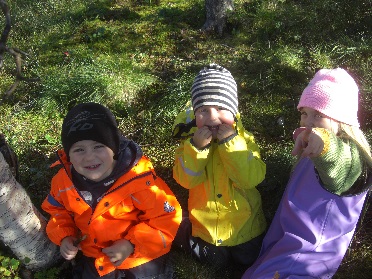 4.2 Tema for 2019Hoved tema for dette året er nærområdet/ miljøet vårt. På høsthalvåret har vi tradisjonstema som tilvenning, brannvernuke, høst, forut/FN dag, farsdag, advent og jul.På nyåret kommer tradisjonstema som solfest, morsdag, samefolkets dag, karneval, vinterfiske, påske, vår, 17. mai på vårhalvåret og vi avslutter barnehageåret med en sommerfest/ grillfest på ettermiddagen i før ferien. 4.3 Helsefremmede barnehagerEidet barnehage er nå blitt helsefremmende barnehage og vi har fått et fint skilt som viser at vi jobber med dette temaet. Her er kriteriene som vi har for å være helsefremmende barnehage.Helsefremmede arbeid er forankret i barnehagenBarnehagen arbeider systematisk for å fremme psykisk helse og godt psykososialt miljøAlle barn er fysisk aktiv i 90 minutter hver dagNasjonal retningslinjer for mat og måltider i barnehagen følgesBarnehagen er tobbakksfriBarnehagen har fokus på god hygieneBarnehagen bidrar til at barna erfarer og lærer hva som er helsefremmedeBarnehagen har godt samarbeid med foresatte og tverrfaglige tjenester etter behovBarns medvirkning vektleggesBarnehagen arbeider systematisk med sikkerhetsfremmende og ulykkesforebyggende arbeid.Krav for å oppfylle kriterier for helsefremmede barnehager finnes på Nordland fylkeskommune sin hjemmeside:https://www.nkf.no/tjenester/folkehelse/arenaer/helsefremmede-barnehage/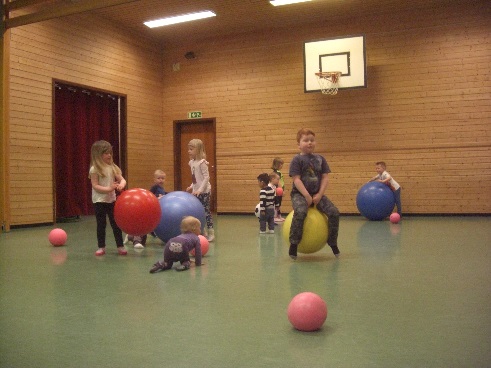 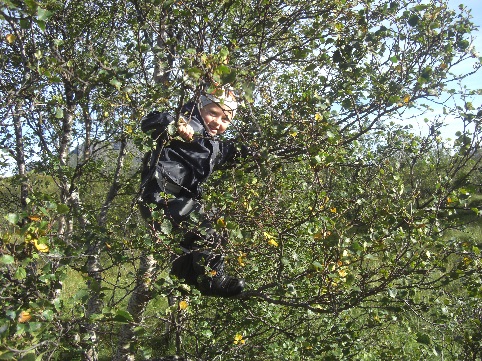 4.4 Trafikk sikker barnehageGrunnlaget for holdninger til sikkerhet legges til barneårene og derfor må trafikkopplæring starte tidlig. Voksne er rollemodeller og har ansvar for at barn og unge utvikler evne til å refleksjon, risikoforståelse, til å ta andres perspektiv og til å samarbeide. Barnehagen har ansvar for barns sikkerhet, og det er mange muligheter til å knytte trafikkopplæring til fagområdene i rammeplanen for barnehagen.Barnehagene i Bø har en felles plan om trafikksikkerhet i barnehagen, Eidet barnehage har egen liste over turrutiner. Og på høstens foreldremøte tar vi opp rutiner for å ivareta barnas sikkerhet når barn ferdes i trafikken.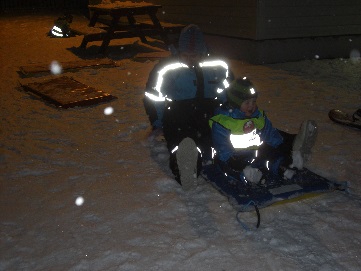 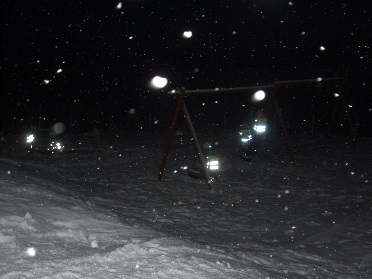 5. Barns medvirkning Lov om barnehagen sier i §3 om barns medvirkning: «Barn i barnehagen har rett til å gi uttrykk for sitt syn på barnehagens virksomhet. Barn skal jevnlig få mulighet til aktiv deltakelse i planlegging og vurdering av barnehagens virksomhet. Barnets synspunkt skal tillegges vekt i samsvar med dets alder og modenhet. Barnas medvirkning er en del av barnehagens arbeid. Barna skal lære seg å delta i et demokratisk samfunn og forholde seg til de normer og regler og verdier som gjelder. I dette arbeidet er de voksne rollemodeller, de må vise en anerkjennende holdning til barns tanker og ideer, barns humor og barns lek. Hvordan barn opplever møte med andre, vil påvirke oppfatningen av seg selv. Personalet må møte barna på en måte som formidler respekt og aspekt, tillit og tiltro. Synet på barn og barndom vi ha konsekvenser for hvordan personalet forstår barns medvirkning. Å forstå barns ulike uttrykk er av stor betydning. Vi skal lytte til barna med ører og hjerte Til barnas meninger Til barnas forslag til aktivitet Til hva de vil leke med, hvor de vil leke og hvem de vil leke med Vi skal støtte og veilede i alle rutinesituasjoner Vi kan ikke kreve at barna skal bestemme selv hva de skal gjøre til enhver tid og stå til ansvar for at det ikke ble slik som man ønsket. Det må være slik at barns medvirkning ikke er til hinder for regler som er bestemt, for rutinene og dagsrytmen og for de planlagte aktivitetene, uten at dette alene bestemmer hvordan vår barnehage drives. 6. Foreldresamarbeid «Barnehagen skal gi barn under opplæringspliktig alder gode utviklings- og aktivitetsmuligheter i nær forståelse og samarbeid med barnas hjem»                                                                                                                 (Barnehageloven §1 formål) «Barnehagen skal bistå hjemmene i deres omsorg- og oppdrageransvar, og på den måten skape et godt grunnlag for barnas utvikling, læring og aktive deltagelse i et demokratisk Samfunn                                                                                                  (Barnehageloven §2 Barnehagens innhold) «For å sikre samarbeidet med barnas hjem, skal hver barnehage ha et foreldreråd og et samarbeidsutvalg»                                                                  (Barnehageloven §4 Foreldreråd og samarbeidsutvalg) 6.1 Foreldresamarbeid Vi har to foreldresamtaler i løpet av året; i april og i november. Foreldresamtalene vil i hovedsak dreie seg om barnets utvikling og spesielle sider som opptar barnehagen og hjemmet. Foreldrene og personalet kan i samtalen sammenligne inntrykk av barnets trivsel og utvikling og diskutere barnets hverdag i barnehagen. Samtidig er samtalen en mulighet for foreldrene å gi tilbakemelding om barnehagen. Den daglige og viktigste samtalen er ved levering og henting av barnet. Der vi får beskjed om hvordan barnet har hatt det hjemme, om det har sovet godt på natten og hvilke for det er i. Samt ved henting får foreldrene beskjed om hvordan barnehage dagen har vært for barnet.I april samtalen vil det for foreldre av førskolebarna dreie seg en del om skolestart og hvilke opplysninger som skal gis til skolen om barnets utvikling. Sosial utvikling: Vi snakker om hvordan barnet fungerer i lek med andre barn, voksenkontakt, reaksjoner på grensesetting. Motorisk utvikling: Vi snakker om både finmotorikken (tegneutvikling, klipping, perling, etc.) og grovmotorikken (løpe, krabbe, gå. Klatre etc.) Språkutvikling: Vi snakker om barnet er der det skal være i forhold til språklig utvikling. Vi er innom ordforråd, språkforståelse og konsentrasjon og oppmerksomhet.  6.2 Foreldremøter Det er 2 faste foreldremøter i løpt av et barnehageår. Et på høsten i september og et på våren ca april/ mai. 6.3 Foreldreråd og samarbeidsutvalgForeldrerådet består av foreldrene/ de foresatte til alle barna og skal fremme deres felles interesser og bidra til at samarbeidet mellom barnehagen og foreldregruppen skaper et godt barnehagemiljø. Foreldrerådet består av alle foreldrene med barn i barnehagen. Foreldrerådet kan selv avgjøre om de ønsker å opprette et arbeidsutvalg (FAU). Dette er ikke lovpålagt slik det er for skolene iflg. Opplæringsloven. Eidet barnehages foreldreråd har i møtet 29.08.17 bestemt at det ikke er noe annet et samarbeidsutvalg.Samarbeidsutvalget skal være et rådgivende og samordnet organ. Samarbeidsutvalget i Eidet barnehage består av en representant fra eier, en representant fra personalet, en representant fra foreldrene og en politisk representant fra kommunen.7. Samarbeidspartnere 7.1 Eidet skole For å sikre at førskolebarna for en god overgang til skolen gjøres følgende: Skolen inviterer til innskriving. Barna møter med foreldrene og får hilse på rektor (primo februar). Rektor/inspektør innhenter opplysninger om eventuelle barn tilmeldt PPD (medio februar). Barnehagen og rekto (og 1. klasse lærer vis dette er mulig) møter der nødvendig informasjon blir gitt om enkeltbarn. Hvilken informasjon som skal gis er på forhånd avklart med foreldrene. Informasjonen som er viktig er språkutvikling, motorisk utvikling og sosial kompetanse. Dette har vi i mai/juni, da overleverer vi også målark 0 til skolen. 7.2 Eidet sfo Vi har et tett samarbeid med Eidet sfo siden vi har sfo to ganger i uken her nede i barnehagen og hver morgen før skoletid. Når skolen har sommerferie, er sfo nede i barnehagen. 7.3 Andre skolerBarnehagen tar imot elever fra ungdomsskolen og videregående skole i praksis. Vi ønsker å bidra i rekruteringen av nye barne- og ungdomsarbeidere og barnehagelærere.Vi samarbeider også med Bø ungdomsskole i forbindelse med «Gutter som lekeressurs». Dette er blant annet en del av rekrutteringsarbeidet for å få flere menn til å utdanne seg innenfor barnehageyrket. Og det er viktig for barna at vi har gutter/menn i barnehagen. Guttene som får jobb som lekeressurs får tarifflønn for 30 timer.7.4 Andre barnehager  Vi samarbeider med de andre kommunale barnehagen, men mest på ledernivå. I løpet av året tar vi oss gjerne en tur på besøk både i Vinje barnehage og Straume barnehage. 7.5 PPD Vi samarbeider med PPD for å følge opp og gi ekstra støtte til barn som har behov for det. 7.6 Skolekontoret Styrer deltar på styrermøter i regi av skolekontoret ca 1 gang i måneden og pedagogisk leder deltar på pedledermøter 2 ganger i året. Barnehagekoordinator er også spesialpedagog og vi har dermed et samarbeid med skolekontoret vedr. barn som trenger ekstra oppfølging. 7.7 Bøhallen Vi har søkt om penger fra fylket og fått det, slik at vi kan ha svømme/vann tilvenning for de to største gruppene i barnehagen i Bøhallen. Vi drar fra barnehagen med buss og det er 1 eller 2 barn med hver gang med 1 voksen. Dette er med forbehold at vi har nok voksne igjen i barnehagen.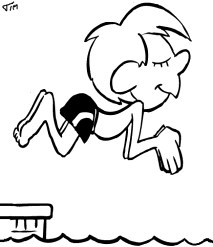 7.8 Helsestasjonen Helsesøsteren kommer innom barnehagen ca 1 gang i måneden. Hun følger opp barn etter avtale hvis ikke helsekontrollen har gått greit. Hvis barnehagen er usikre eller trenger råd, snakker styrer med helsesøster; dette er avtalt med foreldrene på forhånd. Barne-og ungdomsteamet (BUT) ligger under helsestasjonen. BUT er et lavterskeltilbud for familier som vurderer behov for tiltak for barn/unge/familier. 7.9 BarnevernBarnehageloven sier i §22: «Barnehagepersonalet skal i sitt arbeid være oppmerksom på forhold som kan føre til tiltak fra barneverntjenestens side. Uten hinder av taushetsplikt skal barnehagepersonalet av eget tiltak gi opplysninger til barnevernstjenesten, når det er grunn til å tro at et barn blir mishandlet i hjemmet eller det foreligger andre former for alvorlig omsorgssvikt, jf. Lov om barnevernstjenesten § 4-10, § 4-11, § 4-12, eller når barnet har vist vedvarende arlvorlige adferdsvansker, jf. Samme lov § 4-24Også etter pålegg fra andre organer som er ansvarlige for gjennomføring av lov om barneverntjenesten, plikter barnehagepersonalet å gi slike opplysninger. Opplysningene skal normalt gis av styrer.»Hvis barnehagen har bekymringer for et barn der det ikke er mistanke om alvorlig omsorgssvikt, men som allikevel utløser en melding til barneverntjenesten, skal foreldrene alltid informeres før bekymringen blir sendt.7.10 Integreringskontoret og voksenopplæringenVi har noen foreldre som går på voksenopplæringen og vi skal ta imot elever i språkpraksis fra voksenopplæringen. Vi får nødvendig informasjon fra integreringskontoret.8. Vurderingsarbeid i barnehagen. I rammeplanen for barnehagens innhold og oppgave står det at man skal drive vurdering på en systematisk, planlagt og på en måte. Foreldre og personalet skal gis mulighet til å si sin mening i vurderingsprosessen. Man skal også ha med barns erfaringer og synspunkt når man vurderer det man gjør. Det som skal vurderes hos oss er: Temaarbeidet Det gjøres hver 3. uke på personalmøtene og skrives i Eidet avisen til foreldrene. Foreldrene gir sin vurdering i brukerundersøkelse som foretas annen hvert år på høsten. Det er også anledning til å komme med synspunkter på foreldremøtene og foreldresamtalene. Barns utvikling Vi gjør fortløpende observasjoner i hverdagen og spesielle observasjoner i forbindelse med foreldresamtalene. Foreldrene gir sin vurdering på foreldresamtalene. Foreldresamarbeid Personalet oppsummerer samarbeidet på personalmøter, spesielt i forbindelse med foreldresamtalene. Foreldrene blir spurt pr. brukerundersøkelse og på foreldresamtalene. Vurderingene skal legges til grunne for neste års årsplan. 9. Hverdagen Barnehagen er lagt opp etter barnas behov for lek, mat og hvile. 9.1 Ukerytmen Ukerytmen er veiledende, innimellom må vi endre den på grunn av tradisjonsaktiviteter. Det kan være lurt å følge med på whiteboord tavlen på ytterdøra og lese Eidet avisen slik at dere kan se hvilke dager vi gjør de ulike aktivitetene. Som regel får foreldrene en oversikt ved oppstart via informasjon for nye i barnehagen. Eventuelle endringer som skjer underveis kommer også i Eidet avisen og på oppslagstavlen på ytterdøren.   Mandager: Lek Tirsdager: gymsalenOnsdager: tema Torsdager Tema/turdag Fredager: Tema/turdag. Temaarbeid: Vi har årstidene som hovedtema dette året. Vi deler barnegruppen inn i så grupper etter alder, slik at hvert enkelt barn får holde på med det de kan innenfor temaet.  Samlingsstunder: Her i Eidet barnehage har vi samlingsstund hver dag med sang, fortellinger, sangleker og vi drar gjerne også inn temaet som vi holder på med fra temastundene. Når vi har bursdagsfeiring feirer vi bursdagen i samlingsstunden med sang, og bursdagsbarnet får sitte i bursdagstolen. Bursdagsbarnet slipper å rydde denne dagen og de får bestemme om de vil se film og de får fruktspyd på formiddagen før lunsj. Turdag: På turdagene bruker vi som regel å gå til gapahuken ved skolen, men vi kan også gå på tur i fjæra eller opp til linken. Når det er kaldt, går vi bare en på fotan tur, så spiser vi inne i barnehagen, men ellers når været tilsier det så spiser vi ute der vi er på tur. 9.2 Dagsrytmen Vi har faste rutiner og gjøremål i løpet av dagen for å gjøre dagen trygg og forutsigbar for barna. Det vil noen ganger oppstå endringer med f.eks turdager, kino. 7.00 Barnehagen åpner – Vi møter barna i garderoben slik at de kan få en fin start på                             dagen (informasjonsutveksling foreldre/ personal) 8.00- 8.30 Frokost – Vi spiser frokost med ett bord, det hender noen må vente til det blir ledig ved bordet, men det skaper ingen problemer med det. Barna får dekket sitt behov gjennom et variert og sunt måltid. 8.30-9.30 Lek – Barna får leke med det de har lyst til og dekket sitt behov for lek. 9.30 Do besøk og påkledning – De dagene vi går ut på formiddagen (mandag, fredag) kler vi på oss i denne tiden. 10.00- 11.00 Utelek – Vi leker ute med det som tilsier avgjørende av årstiden. 11.00-11.30 Samlingsstund/ bleieskift – vi synger sanger, leser, har sangleker, og det er vask og stell av de som bruker bleie. 11.30 Lunsj – Vi spiser og koser oss sammen rundt måltidet. Barna får prøve å smøre maten selv og de som trenger hjelp får det. De bestemmer selv hva de ønsker å ha på maten av det av pålegg som er på bordet. 12.00- Leggetid/ lekestund – De av barna som trenger å legge seg, får sove. De andre barna har leketid, der de bestemmer selv hva de vil gjøre. 14.00 Fruktmåltid – Barna får dekket noe av «5 om dagen». 14.30 Påkledning og utetid – Alle barna får frisk luft og et større område å leke på ute. 14.30-16.30 – Vi møter foreldrene ute eller i garderoben ved henting for å gi nødvendig informasjon og si ha det og takk for i dag til barna. 16.30 Barnehagen stenger. Når vi har bursdagsfeiring blir andre aktiviteter avlyst eller utsatt.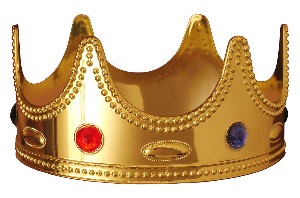 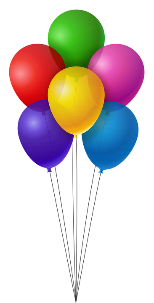 